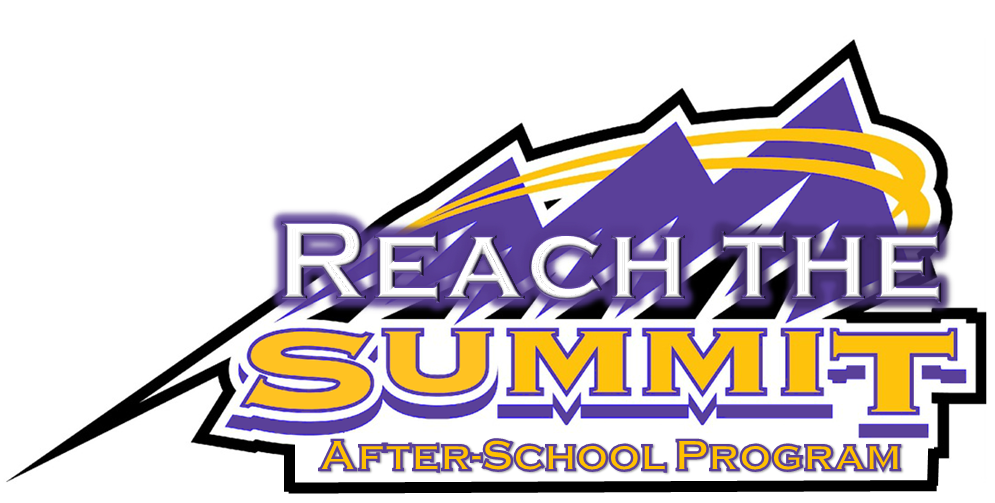 Reward MenuDaily GoalsHomework Sheet Completed100% or an A on an assignment, project, or testCompleted assignment at Reach the SummitLong Term Goal RewardsDemonstrating PBIS expectations at Reach the SummitGrowth on Iowa AssessmentGrowth on MAP TestingQuarterly Pizza Parties